    Jenniffer Nunes PereiraDados Pessoais:Nacionalidade: BrasileiraEstado Civil: SolteiraData de Nascimento: 19/09/1998				Naturalidade: Várzea Grande- MTFones: (65)99281-5123	////   (65)9 9259-0504 Email: jenniffernunes20@gmail.comEndereço:Rua: Colatina   	Quadra:  102	Lote: 06Bairro: Jardim EldoradoCidade: Várzea Grande - MTEscolaridade:Ensino Médio Cursando.ObjetivoContribuir para o crescimento da empresa com comprometimento, responsabilidade e respeito, buscando com isso desenvolvimento profissional, almejando um futuro promissor na mesma.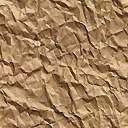 